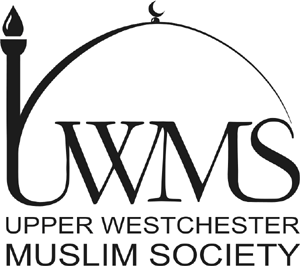 UWMS ISLAMIC SCHOOLSCHOLARSHIP (FINANCIAL AID) APPLICATION2021 - 2022All submitted information is considered confidential by the school administration. Please attach your most recently filed federal tax return. If you do not have a tax return, provide the contact information of at least one reference.Applicant full name: ____________________________Marital status (married, divorced, widowed): ____________Occupation: _________________________________Spouse full name: ____________________________________Spouse’s Occupation: _______________________________Address: _______________________________________City: ____________________	Zip code: __________				Contact email address: __________________________Contact phone: ______________________Number of children attending UWMS Islamic school: ____Total number of family members: ____Total number of children in the family: ____Family total annual income before tax: $______________Does your child qualify for free or reduced meals at school? ________Are you a teacher at UWMS School? _______Are you a UWMS 2021 paid member? _________Are you a UWMS volunteer? ________What are you applying for (choose one)? (  ) 30% of tuition in financial aid(  ) 50% of tuition in financial aid(  ) 100% of tuition in financial aidIs your recent 1040 (federal tax return) attached? _____, if notReference full name: ______Reference address: _________________________________________Reference email address: ____________________________Reference phone: _____________________Signature: _________________________	Date: ________